基站配置手册物理连接调试前，准备足够的网线，将电源接上电，电源模块的POE接口连接设备网口，电源模块的LAN口接笔记本调试，（要确保电脑本地防火墙关闭，并且本地网卡设置IP为192.168.2.xxx/24）参数调试使用谷歌或者火狐溜进入登陆界面，用户名和密码分别为admin和admin01；进入后，在提示框把已阅读并同意勾选上，国家代码选择compliance testing，然后点更改，等待大概十秒钟即可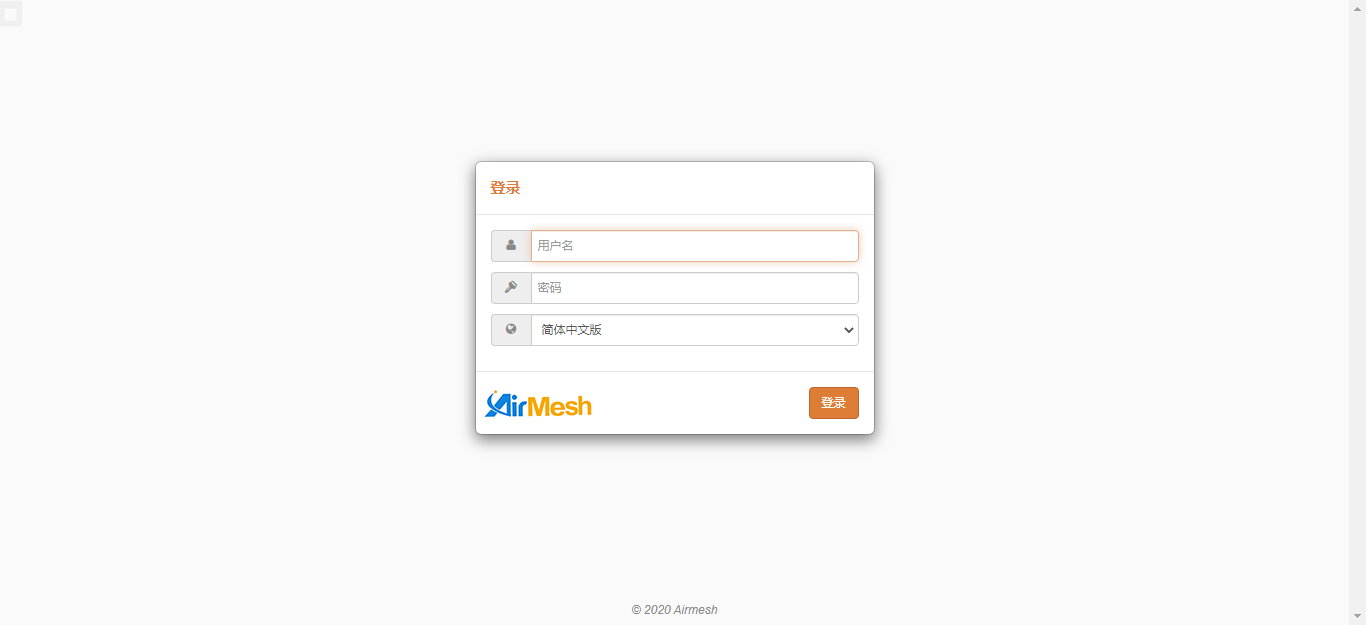 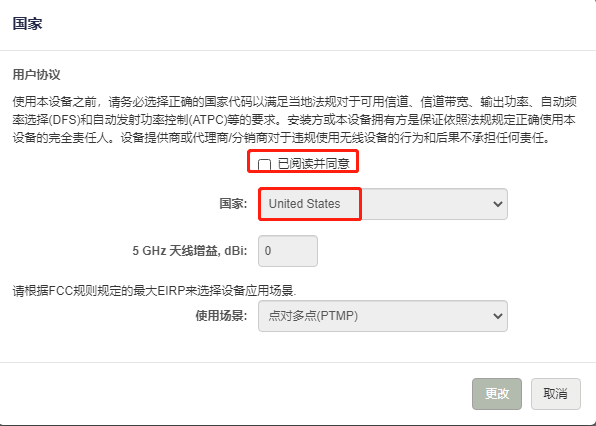 在登陆界面输入用户名和密码进入设备（用户名和密码分别为admin和admin01），然后进行参数配置：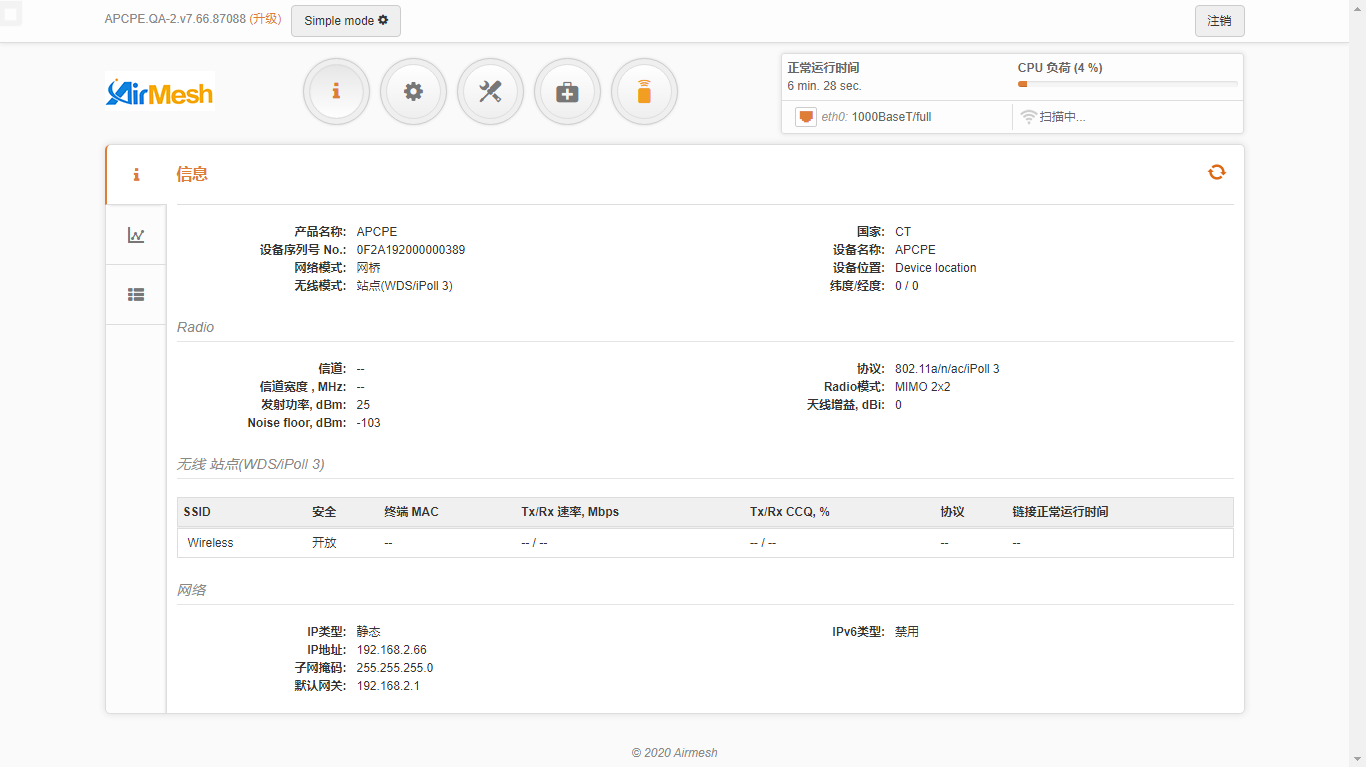 配置IP地址：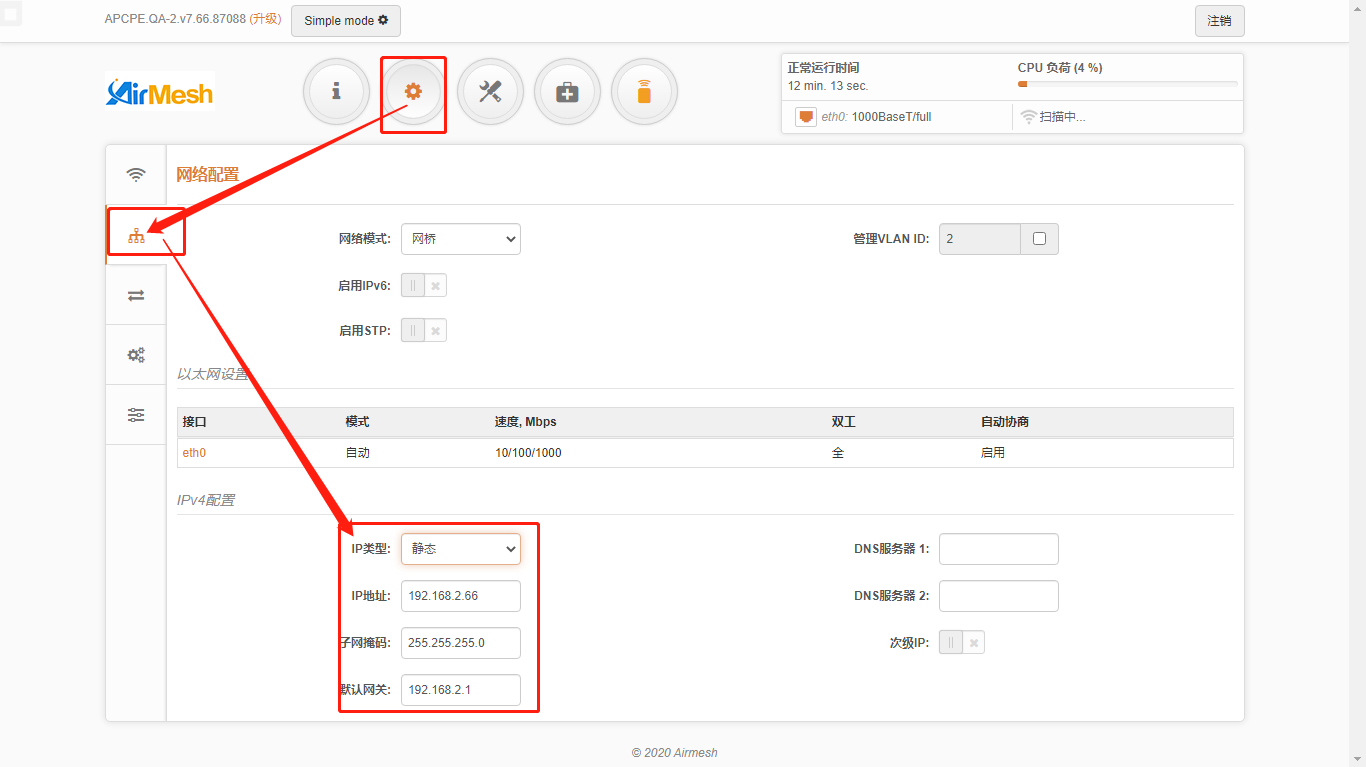 配置无线参数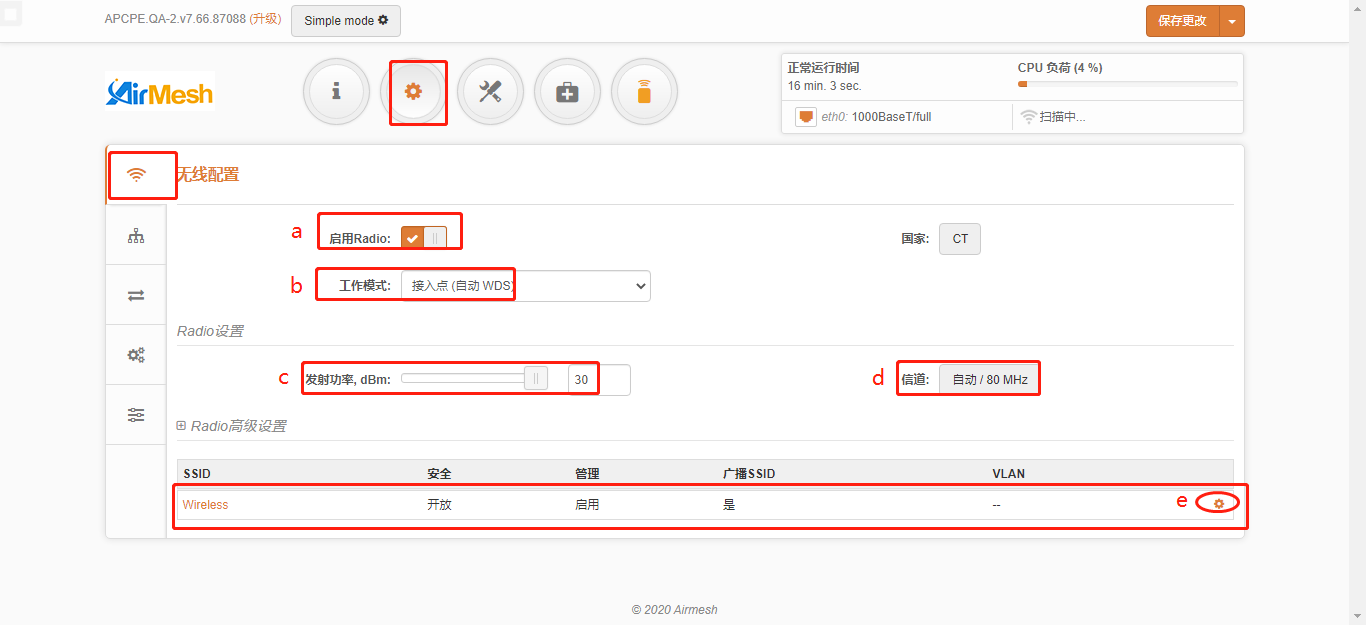 a：启用无线广播，默认打开；b：工作模式选择接入点（自动WDS）；c：发射功率选择最大；d：信道按需调整，车载初始配置信道的话选择5125，5180，5745，5825这四个；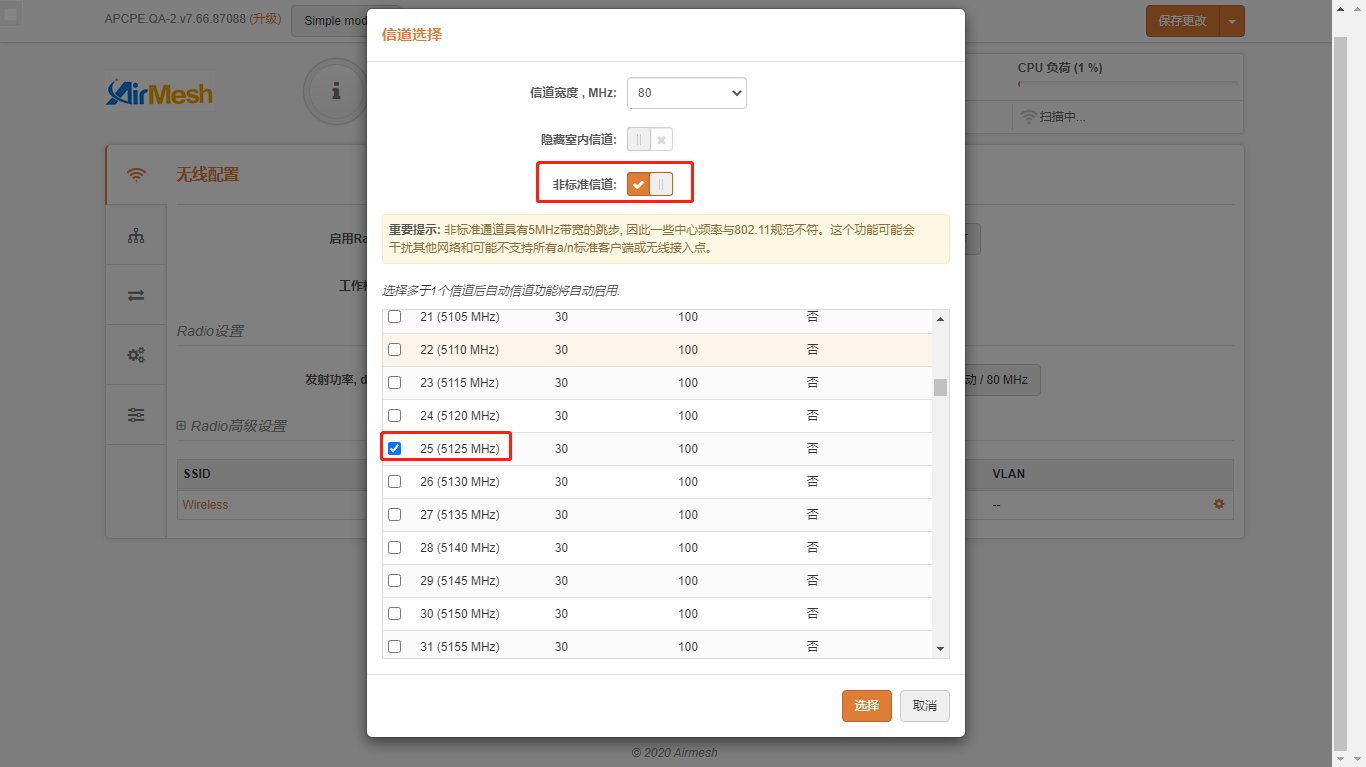 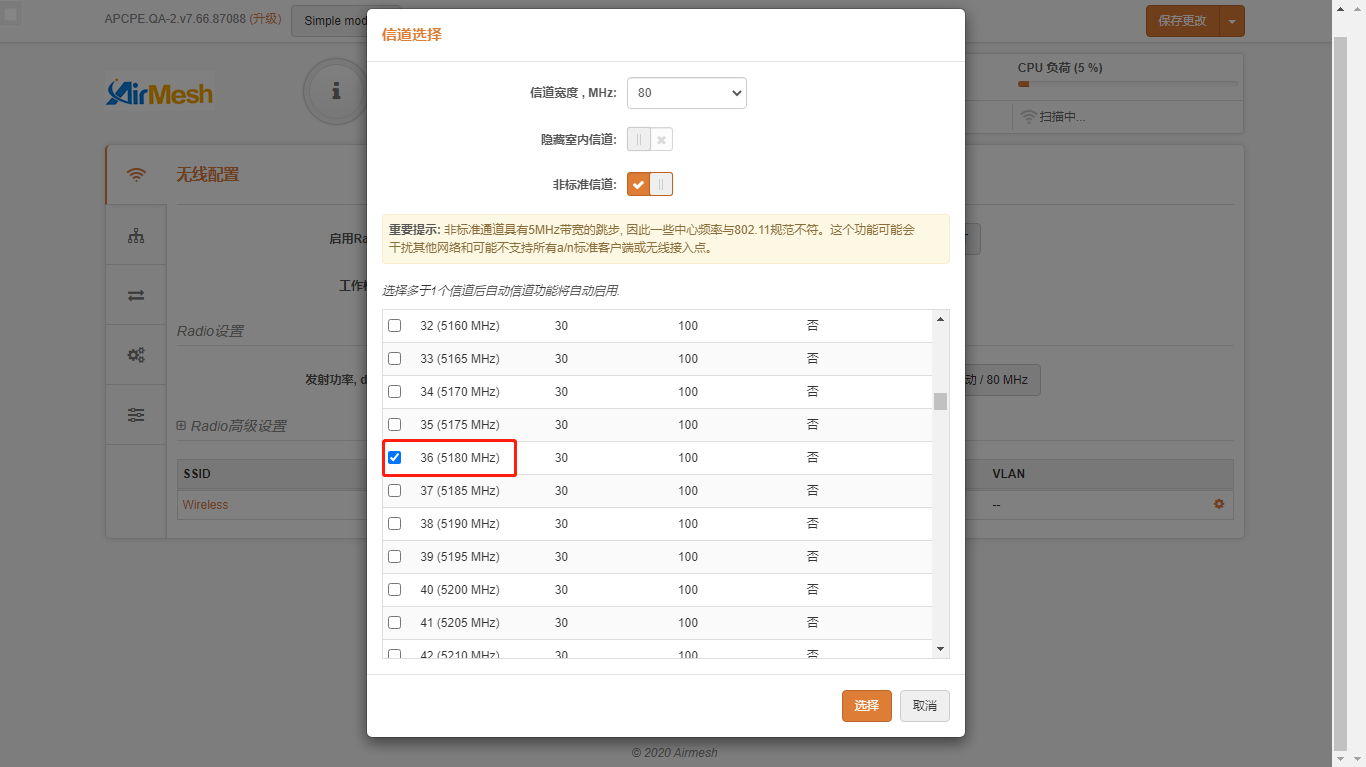 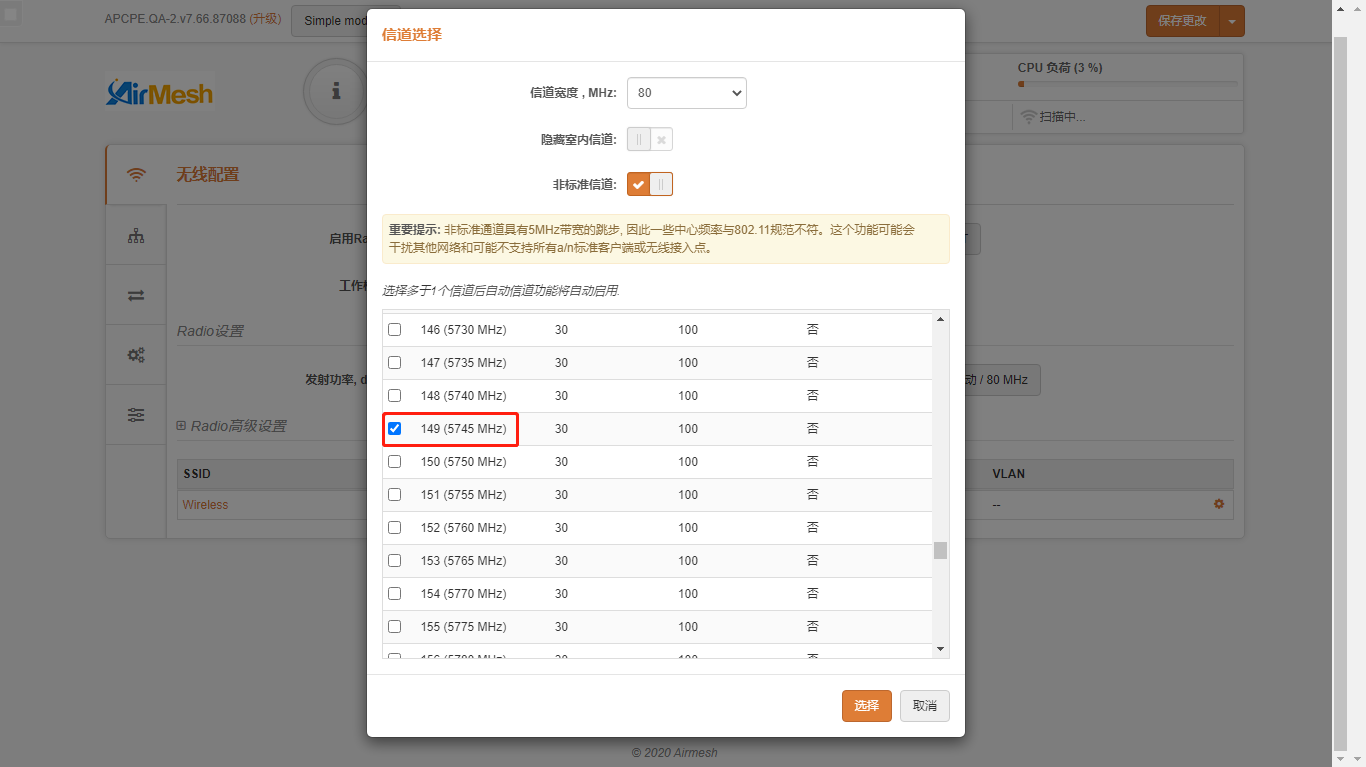 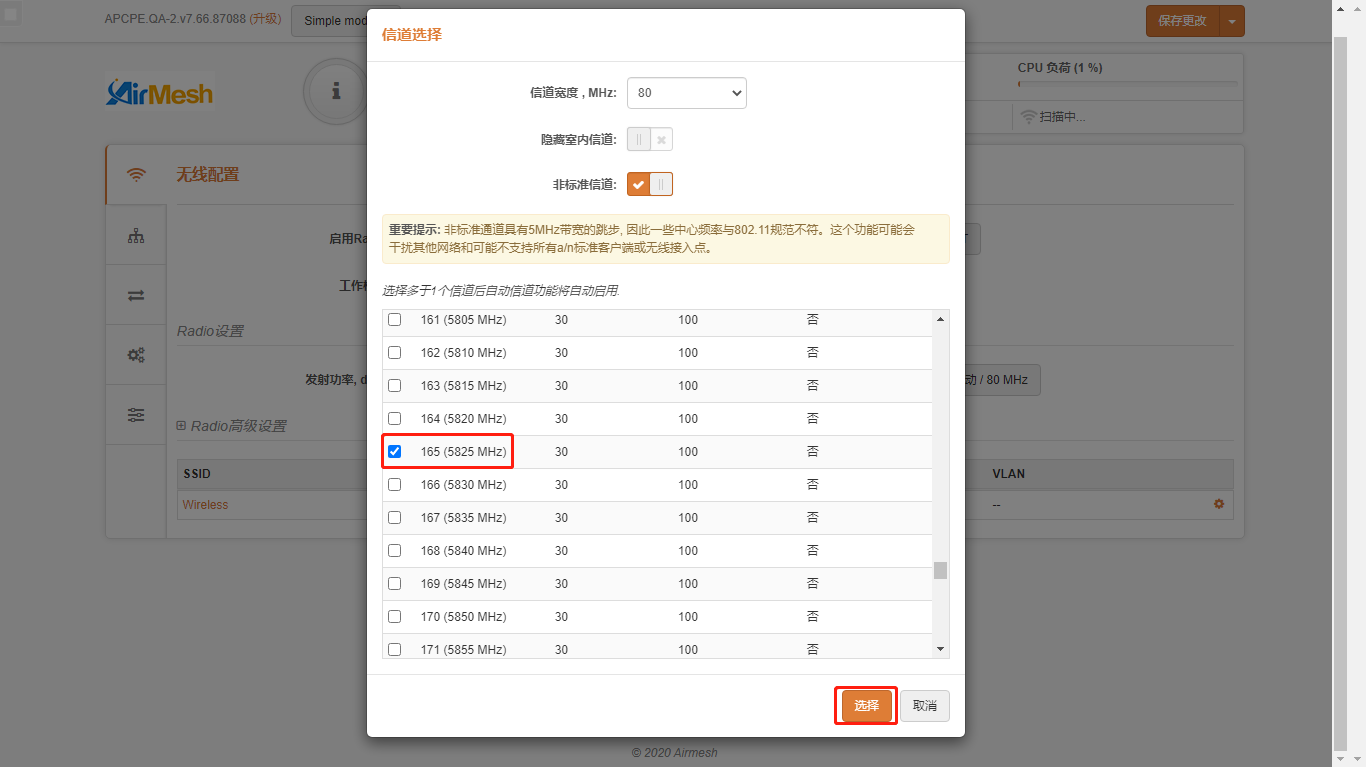 e：无线SSID变更为AirMesh，不加密；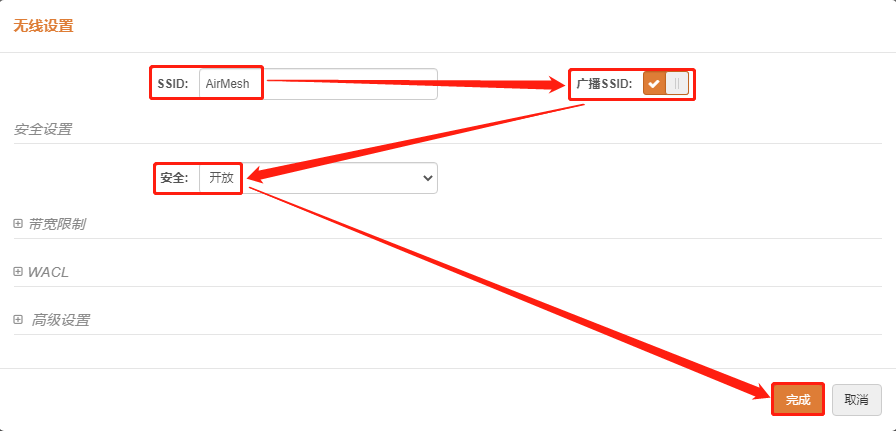 保存参数：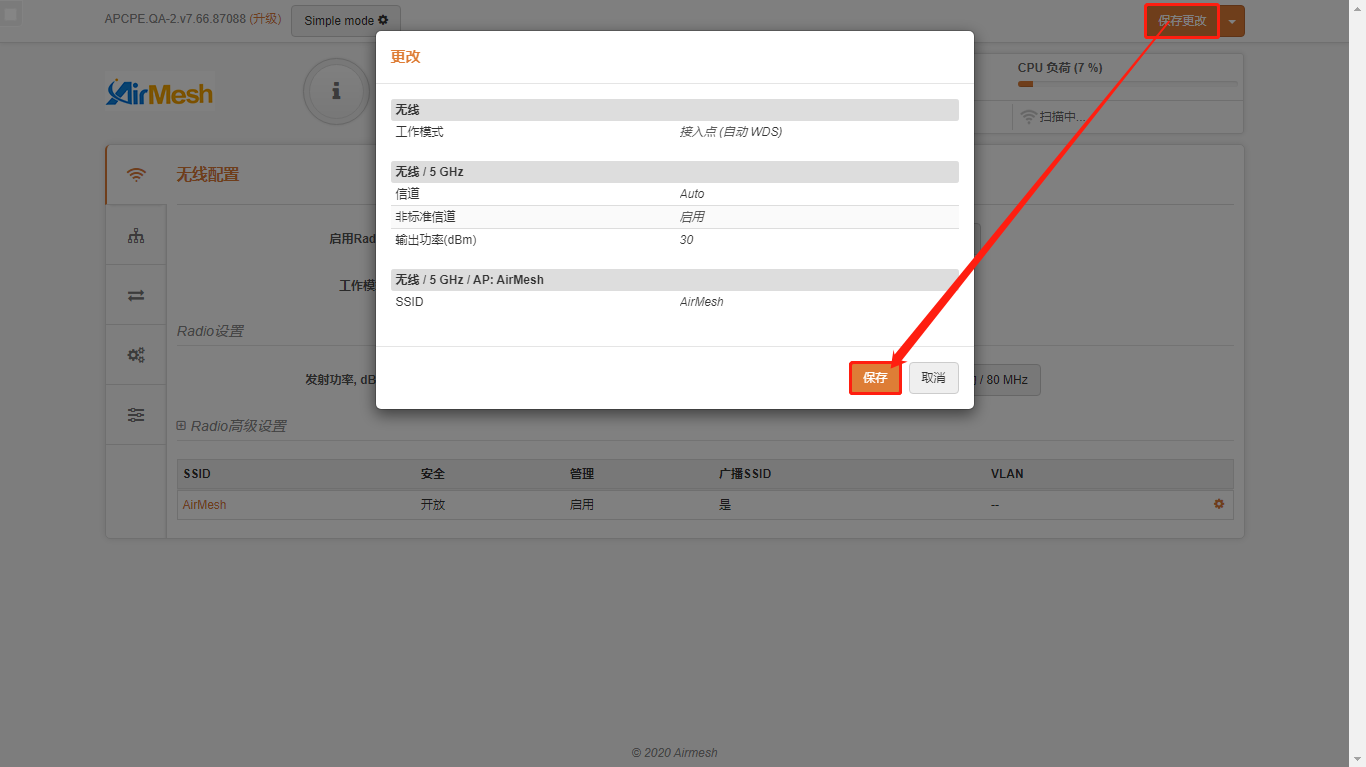 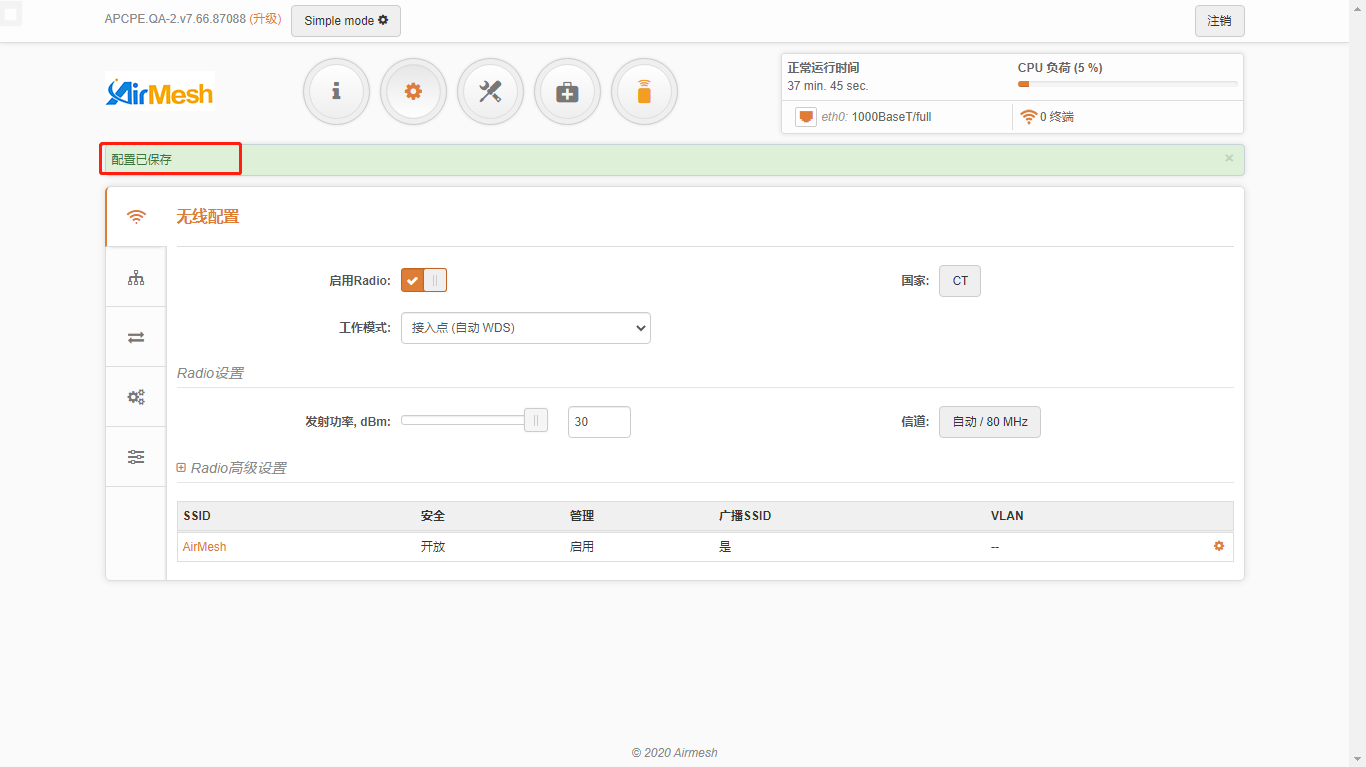 车载配置手册设备线路正确连接以后，加电，滴滴两声以后系统启动成功；打开winbox软件，此时可以搜到当前设备；点击设备MAC地址，然后点击Connect进入设备；打开桥端口，将MAC Address复制到Admin. MAC Address中，如果已经写入，请忽略：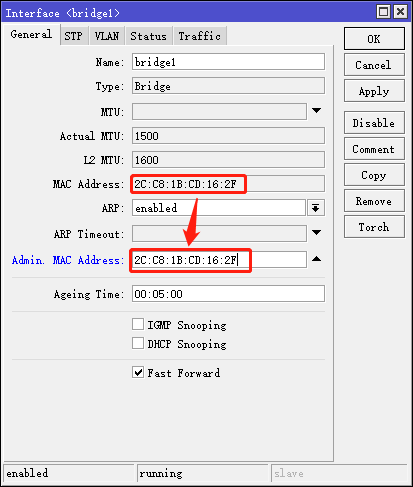 打开无线选项配置，依据用户当前基站信息，按需调整无线参数；主要配置参数如下：Band：			无线协议Channel width：	信道宽度SSID：			无线名称Radio Name：		设备别称Scan List：		频率搜索列表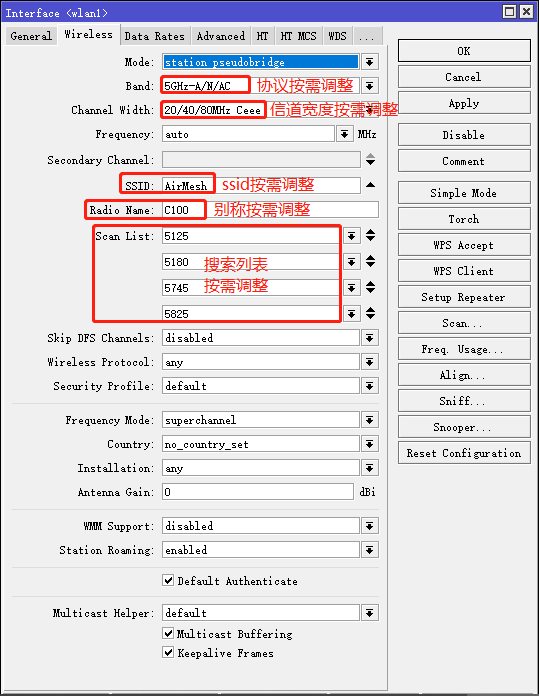 变更当前设备IP地址：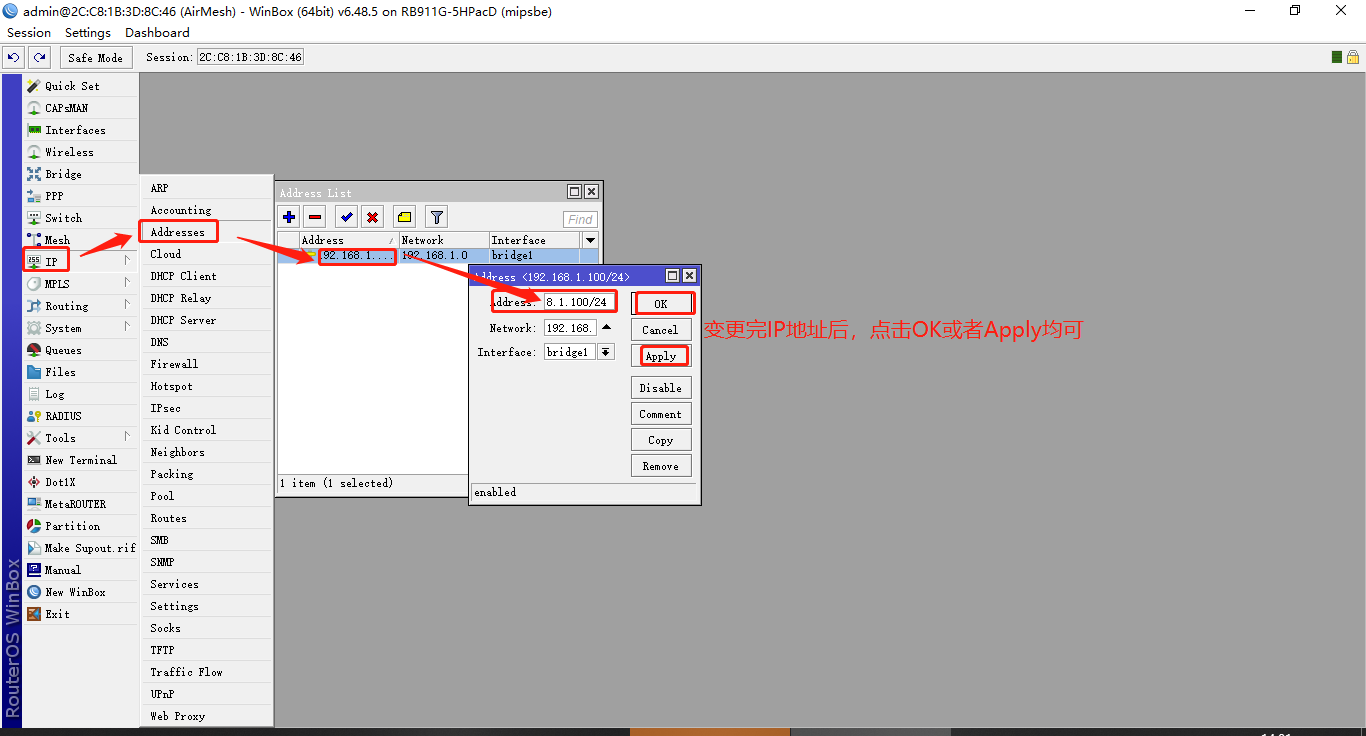 查看设备的连接状态基站端查看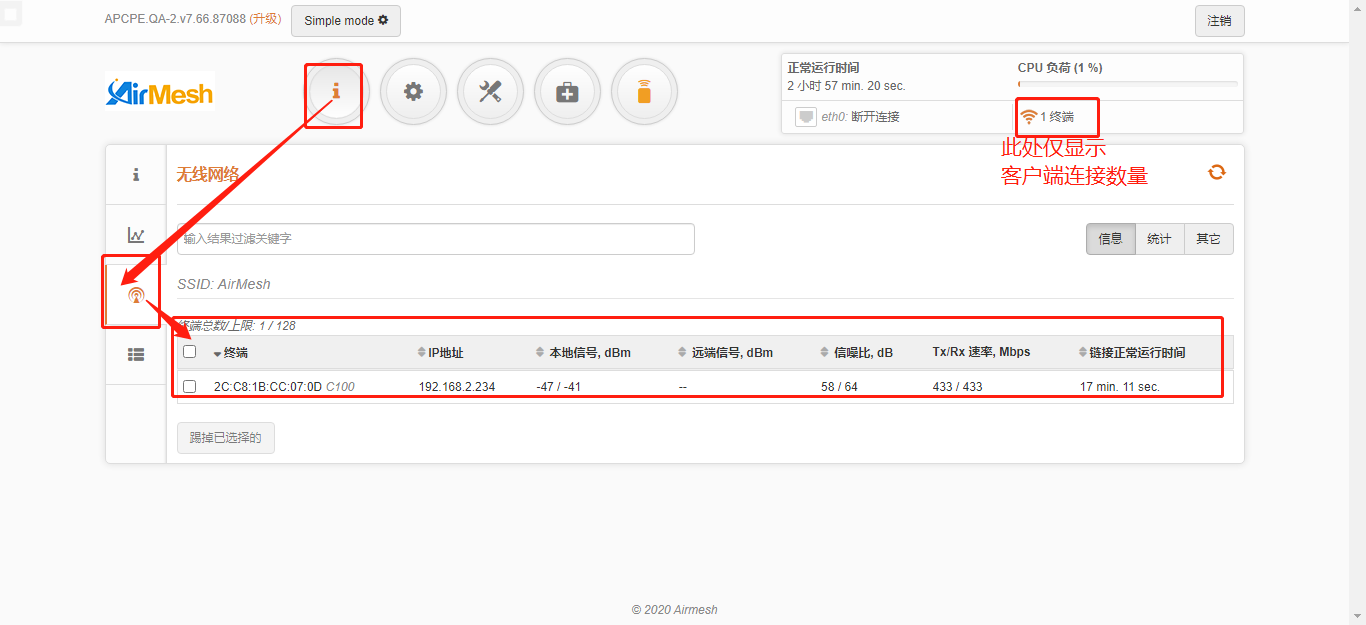 车载端查看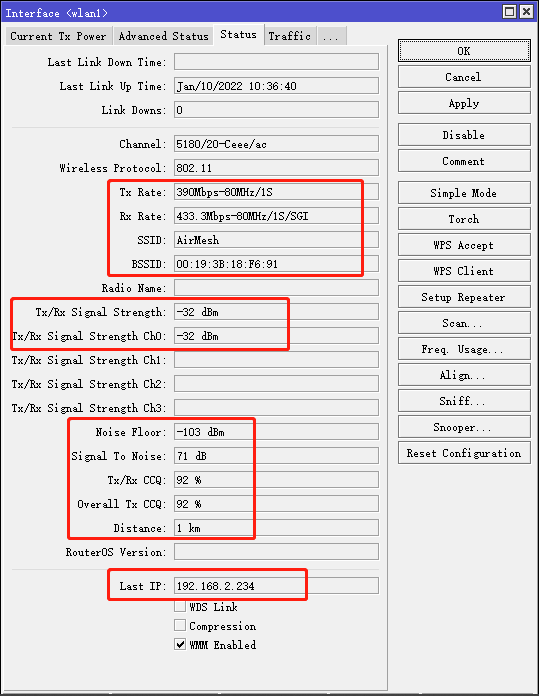 